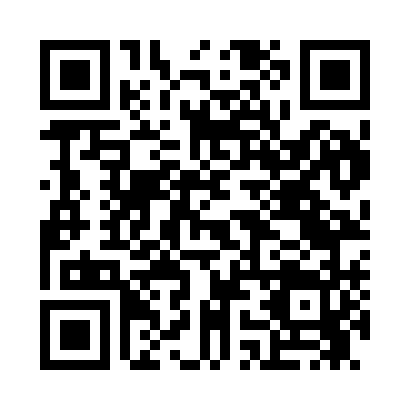 Prayer times for Jarbidge, Nevada, USAMon 1 Jul 2024 - Wed 31 Jul 2024High Latitude Method: Angle Based RulePrayer Calculation Method: Islamic Society of North AmericaAsar Calculation Method: ShafiPrayer times provided by https://www.salahtimes.comDateDayFajrSunriseDhuhrAsrMaghribIsha1Mon3:285:1112:464:488:2110:032Tue3:295:1112:464:488:2010:033Wed3:305:1212:464:488:2010:024Thu3:315:1212:464:488:2010:025Fri3:315:1312:464:488:2010:016Sat3:325:1412:474:498:1910:017Sun3:335:1412:474:498:1910:008Mon3:345:1512:474:498:199:599Tue3:355:1612:474:498:189:5810Wed3:365:1712:474:498:189:5811Thu3:375:1712:474:498:179:5712Fri3:395:1812:484:498:179:5613Sat3:405:1912:484:488:169:5514Sun3:415:2012:484:488:159:5415Mon3:425:2012:484:488:159:5316Tue3:435:2112:484:488:149:5217Wed3:455:2212:484:488:139:5118Thu3:465:2312:484:488:139:5019Fri3:475:2412:484:488:129:4820Sat3:485:2512:484:488:119:4721Sun3:505:2612:484:478:109:4622Mon3:515:2712:484:478:099:4523Tue3:525:2812:484:478:099:4324Wed3:545:2812:484:478:089:4225Thu3:555:2912:484:478:079:4126Fri3:575:3012:484:468:069:3927Sat3:585:3112:484:468:059:3828Sun3:595:3212:484:468:049:3629Mon4:015:3312:484:458:039:3530Tue4:025:3412:484:458:029:3331Wed4:045:3512:484:458:009:32